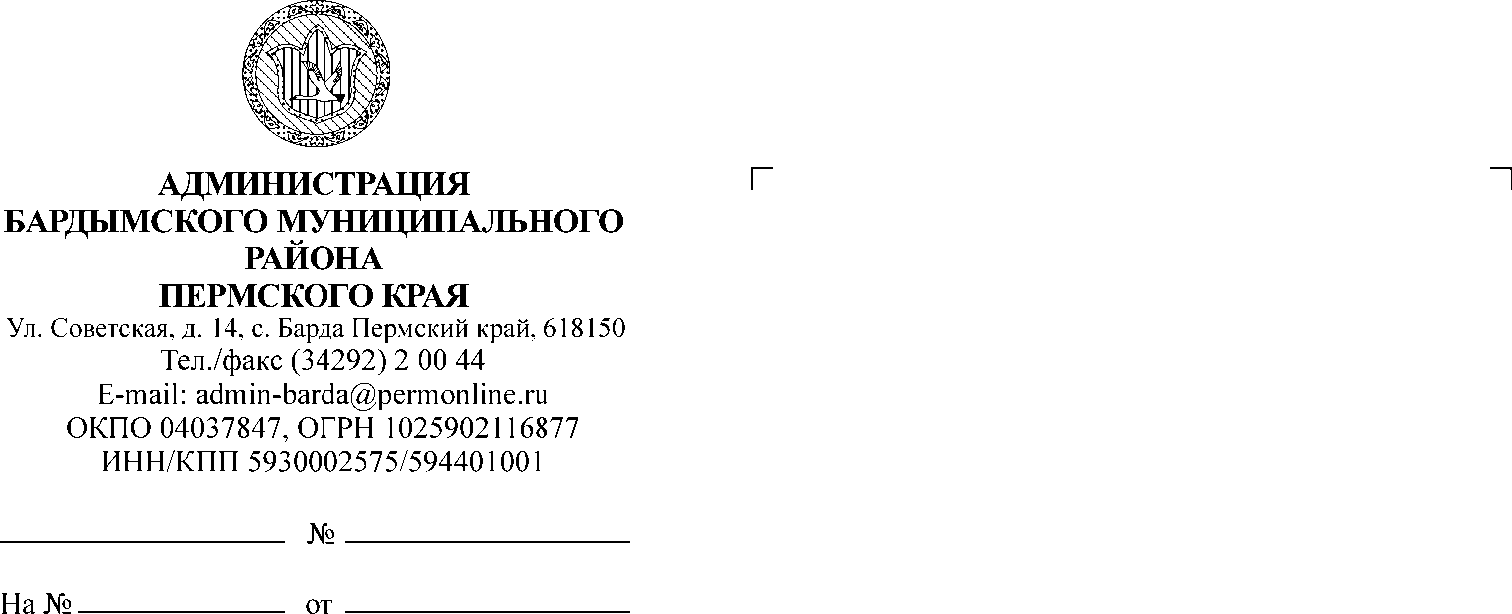 ДУМА БАРДЫМСКОГО МУНИЦИПАЛЬНОГО ОКРУГАПЕРМСКОГО КРАЯОДИННАДЦАТОЕ ЗАСЕДАНИЕРЕШЕНИЕОб утверждении Положения о присвоениизвания «Почетный гражданин Бардымскогоокруга Пермского края» Руководствуясь частью 3 статьи 3 Устава Бардымского муниципального округа, Дума Бардымского муниципального округаРЕШАЕТ:Утвердить прилагаемое Положение о присвоении звания «Почетный гражданин Бардымского округа Пермского края».Со дня вступлению в силу настоящего решения признать утратившим силу решения Земского Собрания Бардымского муниципального района:от 22.12.2016 № 222 «Об утверждении Положения о присвоении звания «Почетный гражданин Бардымского муниципального округа»;от  21.12.2017 № 352 «О внесении изменений в Положение о присвоении звания «Почетный гражданин Бардымского района  Пермского края», утвержденного решением Земского Собрания Бардымского муниципального района от 22.12.2016 № 222»;         от 19.04.2018 № 399 «О внесении изменений в Положение о присвоении звания «Почетный гражданин Бардымского района  Пермского края», утвержденного решением Земского Собрания Бардымского муниципального района от 22.12.2016 № 222»;         от 30.05.2018 № 416 «О внесении изменений в Положение о присвоении звания «Почетный гражданин Бардымского района Пермского края», утвержденного решением Земского Собрания Бардымского муниципального района от 22.12.2016 № 222».3. Опубликовать настоящее решение в газете «Тан» («Рассвет») и разместить на официальном сайте Бардымского муниципального округа Пермского края барда.рф.4. Настоящее решение вступает в силу со дня официального опубликования.5. Контроль исполнения настоящего решения возложить на председателя постоянной комиссии по социальной политике Габдулхакову З.С.Председатель ДумыБардымского муниципального округа	                                                И.Р. Вахитов	Глава муниципального округа - глава администрации Бардымского                  муниципального округа	                                                               Х.Г. Алапанов19.03.2021УТВЕРЖДЕНОрешением ДумыБардымского муниципального округаот 18.03.2021 № 169ПОЛОЖЕНИЕО ПРИСВОЕНИИ ЗВАНИЯ «ПОЧЕТНЫЙ ГРАЖДАНИН БАРДЫМСКОГО ОКРУГА ПЕРМСКОГО КРАЯ»1. Общие положения1.1. Почетное звание «Почетный гражданин Бардымского округа Пермского края» (далее – звание «Почетный гражданин») учреждается на территории Бардымского муниципального округа Пермского края в качестве высшего признания заслуг лица перед населением Бардымского округа Пермского края.1.2. Настоящее Положение регулирует отношения, связанные с присвоением звания «Почетный гражданин», отменой решений о присвоении почетного звания, восстановлением в правах на почетное звание, определяет источник финансирования расходов, связанных с присвоением звания «Почетный гражданин».1.3.  Основаниями для присвоения звания «Почетный гражданин» является:- многолетняя (более двадцати лет) и плодотворная деятельность, направленная на развитие социальной сферы округа: образования, культуры, здравоохранения, физической культуры и спорта, правопорядка, социальной защиты населения, способствующая решению проблем и улучшению жизни жителей Бардымского муниципального округа;- выдающиеся открытия, достижения высоких успехов в производстве, в сфере хозяйства Бардымского округа, в выпуске высококачественной продукции, во внедрении передовых технологий, в спорте (при стаже работы не менее двадцати лет, в том числе в данном коллективе не менее десяти лет), способствующие решению проблем и улучшению жизни жителей Бардымского муниципального округа;- совершение мужественных поступков с риском для жизни и здоровья во благо жителей Бардымского муниципального округа и обеспечение устойчивой жизнедеятельности Бардымского муниципального округа, получивших широкое общественное признание;- многолетняя (более 10 лет) благотворительная деятельность, значительный и бескорыстный вклад в развитие Бардымского муниципального округа;- многолетние (более 15 лет) личные заслуги по развитию гражданских инициатив в рамках деятельности общественных объединений и некоммерческих организаций (в том числе религиозных).  При рассмотрении кандидатур  учитываются критерии оценки кандидата на присвоение звания «Почетный гражданин Бардымского округа Пермского края», указанные в Приложении 6 к настоящему Положению. Добросовестное выполнение своих должностных обязанностей не может являться единственным основанием для присвоения звания «Почетный гражданин».1.5. Лицам, удостоенным звания «Почетный гражданин», вручается нагрудный знак, свидетельство, удостоверение, табличка с надписью «Почетный гражданин Бардымского округа Пермского края».Положения, описания и образцы бланков документов к званию «Почетный гражданин», утверждаются согласно приложениям 3-5 к настоящему Положению.1.6. Почетное звание «Почетный гражданин Бардымского округа Пермского края» присваивается при жизни и является пожизненным.2. Представление и присвоение звания «Почетный гражданин»2.1. Правом выдвижения кандидатур на звание «Почетный гражданин» обладают:- группа депутатов Думы Бардымского муниципального округа, не менее 1/3 от установленной численности- трудовые коллективы предприятий, организаций и учреждений не зависимо от форм собственности - только членов и ветеранов коллектива; - общественные организации, имеющие статус юридического лица, зарегистрированные на территории Бардымского муниципального округа - только  активную общественность округа за развитие гражданских инициатив. Самовыдвижение кандидатов на присвоение звания «Почетный гражданин» не допускается.Звание « Почетный гражданин» не может быть присвоено руководителям органов местного самоуправления до окончания срока их полномочий. 2.2. Представление на присвоение звания «Почетный гражданин» по форме согласно приложению 1 к настоящему Положению направляется в адрес главы муниципального округа - главы администрации Бардымского муниципального округа.Глава муниципального округа - глава администрации Бардымского муниципального округа направляет представление на присвоение звания «Почетный гражданин» с прилагаемыми документами в Наградную комиссию при администрации Бардымского муниципального округа для вынесения заключения о целесообразности присвоения звания «Почетный гражданин». Документы принимаются секретарем наградной комиссии администрации Бардымского муниципального округа с 01 апреля  по 30 апреля текущего года по адресу: Пермский край, с. Барда ул. Советская, 14  и регистрируется в журнале.Представление на присвоение звания «Почетный гражданин», внесенное с нарушением указанного срока не регистрируется,  документы возвращаются без рассмотрения внесшему их субъекту с изложением мотивов возврата.  2.3. К представлению на присвоение звания «Почетный гражданин» прилагаются следующие документы на электронном и бумажном носителях:выписка из решения (протокола) ходатайствующего субъекта о выдвижении кандидата, по форме согласно приложению 2 к настоящему Положению;копии документов, подтверждающих наличие наград (при наличии);согласие на обработку персональных данных;другие материалы, подтверждающие заслуги кандидата (при наличии).В целях уточнения вопросов, связанных с присвоением звания «Почетный гражданин» могут быть запрошены и другие документы.2.4. Предложение по одному и тому же кандидату в адрес главы муниципального округа - главы администрации Бардымского муниципального округа может быть направлено  не чаще чем один раз в три года.2.5. Наградная комиссия при администрации Бардымского муниципального округа  (далее – Комиссия) действует в соответствии с Положением о Комиссии, утвержденным постановлением администрации Бардымского муниципального округа.2.6. В случае представления неполного пакета документов Комиссия возвращает ходатайствующим субъектам  представленные документы с изложением мотивов возврата .2.7. Глава муниципального района - глава администрации Бардымского муниципального округа в случае положительного заключения Комиссии принимает решение о внесении представления на присвоение звания «Почетный гражданин» в Думу Бардымского муниципального округа для включения в повестку и рассмотрения депутатами на заседании Думы Бардымского муниципального округа.  2.8. Решение о присвоении звания «Почетный гражданин» принимается на заседании Думы Бардымского муниципального округа большинством голосов от установленной численности депутатов Думы Бардымского муниципального округа ежегодно в канун празднования национального праздника «Барда-зиен».Решение о присвоении звания «Почетный гражданин» рассматривается и принимается в соответствии с порядком, определенным регламентом Думы Бардымского муниципального округа.По итогам голосования считается избранным тот кандидат, который набрал наибольшее число голосов.Решение о присвоении звания «Почетный гражданин» и краткая биография лица, удостоенного звания «Почетный гражданин» публикуются в районной газете «Тан» («Рассвет»).2.9. Вручение нагрудного знака, свидетельства, удостоверения, таблички с надписью «Почетный гражданин Бардымского округа Пермского края» осуществляют глава муниципального района - глава администрации Бардымского муниципального округа, председатель Думы Бардымского муниципального округа либо уполномоченные ими лица в торжественной обстановке в день празднования национального праздника «Барда-зиен».В случае невозможности личного присутствия гражданина, удостоенного звания «Почетный гражданин», по уважительным причинам награда может быть вручена его близким родственникам, законному представителю.2.10. Фотография и сведения о лице, удостоенном звания «Почетный гражданин», заносятся в книгу Почета, находящуюся на хранении в районном краеведческом музее, а также фотография лица, удостоенного звания «Почетный гражданин», помещается на стенде «Почетные граждане Бардымского округа Пермского края» у здания Администрации Бардымского муниципального округа по адресу: Пермский край, Бардымский район, с. Барда, ул. Советская, 14.    2.11. Табличка с надписью «Почетный гражданин Бардымского округа Пермского края» помещается на стене дома, где проживает лицо, удостоенное звания «Почетный гражданин».3. Меры социальной поддержки лиц, удостоенных звания«Почетный гражданин»3.1. Лицам, удостоенным звания «Почетный гражданин», устанавливаются следующие меры социальной поддержки:ежемесячная денежная выплата в размере 1000 (одна тысяча) рублей; бесплатная годовая (ежегодная, пожизненная) подписка на районную газету «Тан» («Рассвет») (по желанию на русском или татарском языке).3.2. Для получения денежной выплаты лицо, удостоенное звания «Почетный гражданин» в течение месяца с даты присвоения почетного звания представляет в администрацию Бардымского муниципального округа следующие документы:заявление с указанием способа выплаты;копию паспорта (копию документа, удостоверяющего личность получателя), заверенную в установленном порядке.4. Финансирование расходов4.1. Финансирование расходов, связанных с присвоением звания «Почетный гражданин», производится за счет средств, предусмотренных в бюджете Бардымского муниципального округа на соответствующий финансовый год и плановый период отдельной строкой на исполнение публичных нормативных обязательств на следующие цели: ежемесячная денежная выплата к пенсии в размере 1000 рублей (согласно пункту 3.1 настоящего Положения); расходы, связанные с поздравлением Почетных граждан в праздничные дни и личные юбилеи (на памятные адреса, поздравительные открытки, цветы, подарки и прочее);расходы, связанные с траурными мероприятиями  (на венки, цветы );расходы, связанные с присвоением звания «Почетный гражданин» (нагрудный знак, свидетельство, удостоверение, табличка с надписью «Почетный гражданин Бардымского округа Пермского края», цветы, подарки, др.) 5. Лишение звания «Почетный гражданин» и восстановление в правах5.1. Лицо, удостоенное звания «Почетный гражданин», может быть лишено звания в случаях:вступления в силу в отношении его обвинительного приговора суда;ведения им экстремистской, антисоциальной и антинародной деятельности либо иной другой, не совместимой с высоким званием «Почетный гражданин».5.2. Лишение лица, удостоенного звания «Почетный гражданин», производится Думой Бардымского муниципального округа на основании заключения Комиссии.5.3. Нагрудный знак, свидетельство, удостоверение, табличка с надписью «Почетный гражданин Бардымского округа Пермского края» лица, лишенного звания «Почетный гражданин», подлежат  хранению в  Администрации Бардымского муниципального округа.5.4. Лицо, лишенное звания «Почетный гражданин», утрачивает право на меры социальной поддержки, предоставляемые лицам, удостоенным звания «Почетный гражданин», со дня вступления в силу решения Думы Бардымского муниципального округа о лишении звания «Почетный гражданин».5.5. Дума Бардымского муниципального округа на основании заключения Комиссии может восстановить лишенное лицо в праве на звание «Почетный гражданин» в случае его реабилитации в соответствии с законодательством Российской Федерации или изменения приговора суда.5.6. Лицу, восстановленному в праве на звание «Почетный гражданин», возвращаются нагрудный знак, свидетельство, удостоверение, табличка с надписью «Почетный гражданин Бардымского округа Пермского края», переданные на хранение в аппарат Думы Бардымского муниципального округа.6. Заключительные положения6.1. Нормы настоящего Положения распространяются на лиц, удостоенных звания «Почетный гражданин». 6.2. Организационное взаимодействие с лицами, удостоенными звания «Почетный гражданин», осуществляет администрация Бардымского муниципального округа.6.3. Действие настоящего Положения распространяется на всех лиц, удостоенных звания «Почетный гражданин», независимо от времени присвоения звания.6.4. В случае утраты удостоверения и свидетельства по заявлению лица, удостоенного звания «Почетный гражданин», выдается дубликат.6.5. Информация о присвоении звания  «Почетный гражданин  Бардымского округа Пермского края» размещается в Единой государственной информационной системе социального обеспечения.Приложение 1к Положению о присвоении звания«Почетный гражданин Бардымскогоокруга Пермского края»Представлениена присвоение звания «Почетный гражданинБардымского округа Пермского края»1. Фамилия, имя, отчество ______________________________________________________________________2. Гражданство ______________________________________________________________________3. Дата и место рождения ______________________________________________________________________4. Домашний адрес: ____________________________________________________________________________________________________________________________________________5. Образование ______________________________________________________________________              (наименование учебного заведения, специальность, дата поступления и дата окончания)6. Ученая степень, ученое звание, дата получения ______________________________________________________________________7. Какими государственными, ведомственными наградами, наградами органов местного самоуправления и краевых органов государственной власти награжден(а) и даты награждения______________________________________________________________________8. Общий стаж работы ______________________________________________________________________9. Стаж работы в коллективе перед выходом на пенсию ______________________________________________________________________10. Дата назначения пенсии ______________________________________________________________________11. Трудовая деятельность (согласно записям в трудовой книжке):12. Краткое описание достижений и заслуг кандидата ___________________________________________________________________________________________________________________________________________________________________________________________________________________________________________________________________________________________________________________________________________________________13. Характеристика с указанием биографических данных __________________________________________________________________________________________________________________________________________________________________________________________________________________Руководитель организации(уполномоченный представитель организации) _________________ ______________________                                                                                                   (подпись)      (расшифровка подписи)М.П.«_____» _______________ 20___ г.Приложение 2к Положению о присвоении звания«Почетный гражданин Бардымскогоокруга Пермского края»Выписка из протоколаот ________                                                                                            № ___________________________________________________________________________(наименование коллегиального органа организации)Председательствующий ______________________________________________________________________(фамилия и инициалы в именительном падеже)Секретарь ______________________________________________________________________(фамилия и инициалы в именительном падеже)Присутствовали: _________________________________________________________________(фамилии и инициалы членов коллегиального органа_____________________________________________________________________в алфавитном порядке в именительном падеже без наименования должности______________________________________________________________________или постоянных участников совещаний)Приглашенные: __________________________________________________________________(фамилии и инициалы приглашенных в алфавитном порядке______________________________________________________________________в именительном падеже, при необходимости - с наименованием должности)___________________________________________________________________________________________________________________________________________Повестка дня:1. О (Об) _____________________________________________________________________2. О (Об) ______________________________________________________________________(содержание вопроса)Доклад ______________________________________________________________________(наименование должности, фамилия, инициалы в родительном падеже)СЛУШАЛИ: ____________________________________________________________________ (фамилия, инициалы докладчика, краткое изложение содержания______________________________________________________________________доклада, сообщения, информации)РЕШИЛИ:1.1. Утвердить (поручить, представить...)2.1.Председательствующий ________________________                                              ___________________                                                              (личная подпись)         (расшифровка подписи)Секретарь__________________________                                            ___________________                                                           (личная подпись)            (расшифровка подписи)Приложение 3к Положению о присвоении звания«Почетный гражданин Бардымскогоокруга Пермского края»ПОЛОЖЕНИЕОБ УДОСТОВЕРЕНИИ «ПОЧЕТНЫЙ ГРАЖДАНИН БАРДЫМСКОГО округа ПЕРМСКОГО КРАЯ»1. Общие положения1.1. Удостоверение «Почетный гражданин Бардымского округа Пермского края» (далее - удостоверение) вручается лицу, удостоенному почетного звания «Почетный гражданин Бардымского округа Пермского края».1.2. Удостоверение вручается одновременно со свидетельством, нагрудным знаком, табличкой с надписью «Почетный гражданин Бардымского округа Пермского края».2. Описание бланка удостоверения «Почетный гражданинБардымского округа Пермского края»2.1. Бланк удостоверения представляет собой двухстраничную книжку из бумаги белого цвета, наклеенную на плотное складывающееся пополам основание, обтянутое кожей красного цвета.Размер сложенного бланка удостоверения - 100 x 65 мм.На обложке по центру удостоверения расположена тисненная золотом надпись: УДОСТОВЕРЕНИЕ.На левой стороне внутреннего разворота бланка удостоверения, в верхней части - надпись «Бардымский муниципальный округ Пермского края», в правой ее части - место для фотографии лица, удостоенного почетного звания «Почетный гражданин Бардымского округа Пермского края», размером 30 x 40 мм. В левой верхней части расположен герб Бардымского муниципального округа размером 15 x 20 мм; ниже герба – надпись «Срок действия - пожизненно».На правой стороне внутреннего разворота бланка удостоверения, вверху напечатано слово «УДОСТОВЕРЕНИЕ № ___», под ним - место в две строки для внесения фамилии, имени и отчества лица, удостоенного почетного звания «Почетный гражданин Бардымского округа Пермского края». Ниже напечатан текст: является «Почетным гражданином Бардымского округа Пермского края» в две строки. Под текстом напечатаны слова «меры социальной поддержки оказываются в соответствии с Положением о присвоении звания «Почетный гражданин Бардымского округа Пермского края». Ниже слова: «Глава Бардымского муниципального округа, председатель Думы» в две строки и место для подписи, инициалов и фамилии. Ниже напечатаны буквы «МП».2.2. Образец бланка удостоверения приведен в приложении к настоящему Положению.3. Изготовление и использование удостоверения «Почетныйгражданин Бардымского округа Пермского края»3.1. Внешний вид и текст заполнения удостоверения должны соответствовать его описанию и образцу.3.2. Изготовление и использование удостоверения осуществляется в соответствии с настоящим Положением Администрацией Бардымского муниципального округа.Приложениек Положению об удостоверении«Почетный гражданин Бардымскогоокруга Пермского края»Образец бланка удостоверения«Почетный гражданин Бардымского округа Пермского края»1. Обложка бланка удостоверения               ┌──────────────────────────────────────────────┐УДОСТОВЕРЕНИЕ               └──────────────────────────────────────────────┘2. Левая сторона внутреннего разворота бланка удостоверения               ┌───────────────────────────────────────────────┐                ┌──────┐                       ┌─────────────┐                      Герб                                                    └──────┘                                       Фото                                                                    └─────────────┘                                      Срок действия - пожизненно                  ───────────────────────────────────────────────┘Правая сторона внутреннего разворота бланка удостоверения               ┌───────────────────────────────────────────────┐УДОСТОВЕРЕНИЕ  № ____                  _________________________________________   (фамилия)_________________________________________(имя, отчество)является «Почетным гражданином Бардымскогоокруга Пермского края»               Глава муниципального округа –               глава администрации Бардымского                муниципального округа                       Председатель Думы                муниципального округа                                   М.П.                                                                                     └───────────────────────────────────────────────Приложение 4к Положению о присвоении звания«Почетный гражданин Бардымскогоокруга Пермского края»ПОЛОЖЕНИЕО СВИДЕТЕЛЬСТВЕ О ПРИСВОЕНИИ ПОЧЕТНОГО ЗВАНИЯ «ПОЧЕТНЫЙ ГРАЖДАНИН БАРДЫМСКОГО ОКРУГАПЕРМСКОГО КРАЯ»1. Общие положения1.1. Свидетельство о присвоении почетного звания «Почетный гражданин Бардымского округа Пермского края» (далее - свидетельство о присвоении почетного звания) вручается лицу, удостоенному почетного звания «Почетный гражданин Бардымского округа Пермского края».1.2. Свидетельство вручается одновременно с удостоверением, нагрудным знаком, табличкой с надписью «Почетный гражданин Бардымского округа Пермского края».1.3. Свидетельство о присвоении почетного звания при вручении может вкладываться в деревянную рамку под стекло.1.4. При утрате свидетельства о присвоении почетного звания выдается дубликат по заявлению лица, удостоенного почетным званием «Почетный гражданин Бардымского округа Пермского края».2. Описание бланка свидетельства о присвоении почетногозвания «Почетный гражданин Бардымского округа Пермского края»2.1. Бланк свидетельства о присвоении почетного звания (далее - бланк свидетельства) представляет собой плотный лист бумаги формата А4 (297 x 210 мм).2.2. Образец бланка свидетельства о присвоении почетного звания приведен в приложении к настоящему Положению.3. Изготовление и использование свидетельства о присвоениипочетного звания «Почетный гражданин Бардымского округа Пермского края»3.1. Внешний вид и текст бланка свидетельства о присвоении почетного звания должны соответствовать его описанию и образцу.3.2. Изготовление и использование свидетельства о присвоении почетного звания осуществляется в соответствии с настоящим Положением Администрацией Бардымского муниципального округа.Приложениек Положению о свидетельствео присвоении почетного звания«Почетный гражданин Бардымскогоокруга Пермского края»Образец бланка свидетельства о присвоении почетного звания«Почетный гражданин Бардымского округа Пермского края»ГЕРБС В И Д Е Т Е Л Ь С Т В ОРешением Думы Бардымского муниципального округаПермского краяот  _______ №______ФАМИЛИЯ       ИМЯ      ОТЧЕСТВОза большие заслуги и личный вклад в решение вопросов социально-экономического развития районаприсвоено звание«ПОЧЕТНЫЙ ГРАЖДАНИН БАРДЫМСКОГО ОКРУГАПЕРМСКОГО КРАЯ»Глава муниципального округа -                                                                                      глава администрации Бардымского                                                                         муниципального округа                                                                                                  округаПредседатель ДумыБардымского муниципального округадата вручения          Приложение 5к Положению о присвоении звания«Почетный гражданин Бардымскогоокруга Пермского края»ПОЛОЖЕНИЕО НАГРУДНОМ ЗНАКЕ, ТАБЛИЧКЕ С НАДПИСЬЮ «ПОЧЕТНЫЙ ГРАЖДАНИН БАРДЫМСКОГО округаПЕРМСКОГО КРАЯ»1. Общие положения1.1. Нагрудный знак, табличка с надписью «Почетный гражданин Бардымского  округа Пермского края» (далее–нагрудный знак, табличка) вручаются лицу, удостоенному почетного звания «Почетный гражданин Бардымского округа Пермского края». 1.2. Внешний вид и используемые в изготовлении материалы должны соответствовать описанию нагрудного знака, таблички.1.3. Нагрудный знак носится на левой стороне груди и при наличии орденов, медалей, знаков отличия Российской Федерации, Пермского края располагается под ними.1.4. Право изготовления и хранения нагрудных знаков, табличек сохраняется за Администрацией Бардымского муниципального округа.1.5. Нагрудный знак, табличка вручаются одновременно с удостоверением, свидетельством.1.6. При утрате нагрудного знака, таблички дубликаты не выдаются.1.7. Табличка помещается на стене дома, где проживает награжденный.1.8. Образец нагрудного знака и таблички приведены в приложении к настоящему Положению.2. Описание нагрудного знака «Почетный гражданин Бардымскогоокруга Пермского края»2.1. Нагрудный знак имеет вид медали, подвеска которой изготовлена из металла желтого цвета и имеет форму в виде ордена диаметром 45 мм, толщиной 2 мм. В центре знака размещена надпись «Почетный гражданин Бардымского округа Пермского края». Колодка матерчатая красного цвета. С обратной стороны Знака выполнена приколка.3. Описание таблички с надписью «Почетный гражданин Бардымскогоокруга Пермского края»3.1. Табличка с надписью «Почетный гражданин Бардымского округа Пермского края» состоит из полотна в металлической рамке размером 40х30 см, золотистого цвета, черными буквами, обычным шрифтом написано: «Почетный гражданин Бардымского округа Пермского края».Приложениек Положению о нагрудном знаке,табличке с надписью «Почетныйгражданин Бардымского округаПермского края»ОБРАЗЕЦнагрудного знака «Почетный гражданин Бардымскогоокруга Пермского края»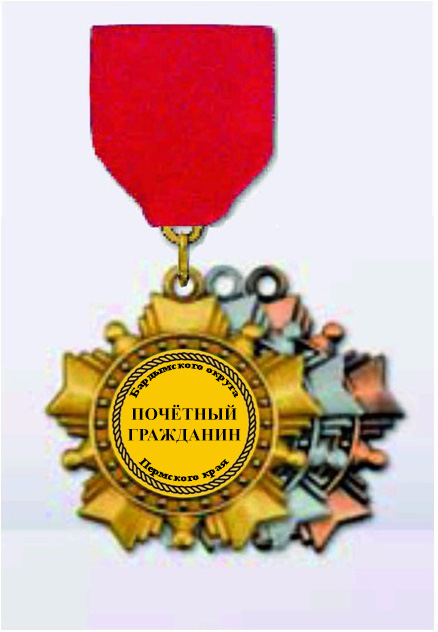 ОБРАЗЕЦтаблички с надписью «Почетный гражданин Бардымскогоокруга Пермского края»Приложение 6к Положению о присвоении звания«Почетный гражданин Бардымскогоокруга Пермского края»Критерииоценки кандидата на присвоение звания «Почетный гражданин Бардымского округа Пермского края»        *Примечание: согласно, правового акта (должен быть  указан № и дата приказа, распоряжения  и т.д.). При рассмотрении наградных документов не  учитываются сертификаты участия, благодарственные письма и почетные грамоты, связанные с   юбилейными  датами  и профессиональными  праздниками.18.03.2021                       № 169Дата (число, месяц, год)Дата (число, месяц, год)Наименованиеорганизации, должность  Местонахождение  организации  поступления увольнения Наименованиеорганизации, должность  Местонахождение  организации  Почетный гражданин Бардымскогоокруга Пермского края№Критерии оценкиБаллы(1-8)1.Наличие государственных наград РФ и СССРорденмедаль (за исключением юбилейных)почетное звание Почетные грамоты и благодарственные письма Президента Российской федерации или председателя Правительства Российской Федерации87652.Наличие наград, учреждаемых федеральными органами государственной власти и иными федеральными органами, органами государственной власти субъектов Российской Федерации Почетное званиеМедаль или знак отличияПочетная грамотаБлагодарственное письмо65433.Наличие Почетных грамот главы муниципального округа(района) – главы Администрации Бардымского муниципального округа ( района), председателя Думы(Земского Собрания) Бардымского муниципального округа(района) (с формулировками о вкладе в социально-экономическое, духовное развитие)*Наличие благодарственных писем главы муниципального округа(района) – главы Администрации Бардымского муниципального округа ( района), председателя Думы(Земского Собрания) Бардымского муниципального округа(района) (с формулировками о вкладе в социально-экономическое, духовное развитие)*214.Лауреат, призер, победитель фестивалей, конкурсов и спортивных соревнований (вне зависимости от количества представленных документов):Международного уровня Всероссийского уровняРегионального уровняМежмуниципального уровня54321